  INFORMACJA O SYTUACJI NA LOKALNYM RYNKU PRACY  W POWIECIE DĄBROWSKIM WEDŁUG STANU
 NA KONIEC WRZEŚNIA 2023 ROKUPoziom bezrobociaNa koniec września 2023 roku w Powiatowym Urzędzie Pracy w Dąbrowie Tarnowskiej zarejestrowanych osób bezrobotnych było 2131. To o 67 osób więcej niż na koniec analogicznego roku poprzedniego, co oznacza 3,2 procentowy wzrost bezrobocia rok do roku. W stosunku do poprzedniego miesiąca bezrobocie spadło o 1,9 punktów procentowych (spadek o 41 osób)Wykres 1. Bezrobocie w powiecie dąbrowskim w latach 2022 - 2023Z ogółu zarejestrowanych bezrobotnych na koniec września 2023 roku stanowiły: 83,8% osoby bezrobotne bez prawa do zasiłku (1786 osób),85,6% osoby poprzednio pracujące (1824 osoby),73,7% osoby zamieszkałe na wsi (1571 osób),56,6% kobiety (1207 osób),54,3% osoby długotrwale bezrobotne (1158 osób),30,2% osoby bez kwalifikacji zawodowych (643 osoby).KobietyWedług stanu na koniec września 2023 r. zarejestrowanych było kobiet 1207, co stanowi 56,6% ogółu bezrobotnych. Liczba bezrobotnych kobiet spadła o 53 osoby. W miesiącu wrześniu 2023 r. zarejestrowano 128 kobiet, co stanowi 48,1% ogółu nowo zarejestrowanych, a wyłączono z ewidencji 181 kobiet, co stanowi 59,0% ogółu wyłączonych. Liczba kobiet bez prawa do zasiłku 1028 tj. 48,2% ogółu bezrobotnych.Napływ i odpływ z bezrobociaNa kształt poziomu bezrobocia ma wpływ wielkość i dynamika zmian w napływie i odpływie z bezrobocia. W miesiącu wrześniu 2023 r. zarejestrowano 266 osób  bezrobotnych oraz wyrejestrowano 307 osób. Oznacza to, że saldo napływu było ujemne. Spośród zarejestrowanych 5 osób zostało zwolnionych z przyczyn leżących po stronie pracodawcy (przed rokiem były to 4 osoby), zaś 56 osób dotychczas nie pracowało. W napływie do bezrobocia zdecydowaną większość stanowią osoby rejestrowane po raz kolejny (66,5% napływu). Natomiast z pośród osób wyłączonych 174 osoby podjęły pracę (56,7% odpływu), w tym 44 osoby pracę subsydiowaną.Tabela 1. Napływ i odpływ z bezrobocia w powiecie dąbrowskim w 2023 rokuTabela 2. Napływ i struktura bezrobocia w powiecie dąbrowskimTabela 3. Odpływ bezrobotnych w powiecie dąbrowskimStopa bezrobociaW powiecie dąbrowskim stopa bezrobocia w miesiącu sierpniu 2023 roku wynosiła 12,9% co plasowało powiat na 1 miejscu w województwie małopolskim. Tabela 4. Stopa bezrobocia w podziale: w  Polsce, województwie małopolskim i powiecie dąbrowskim (%)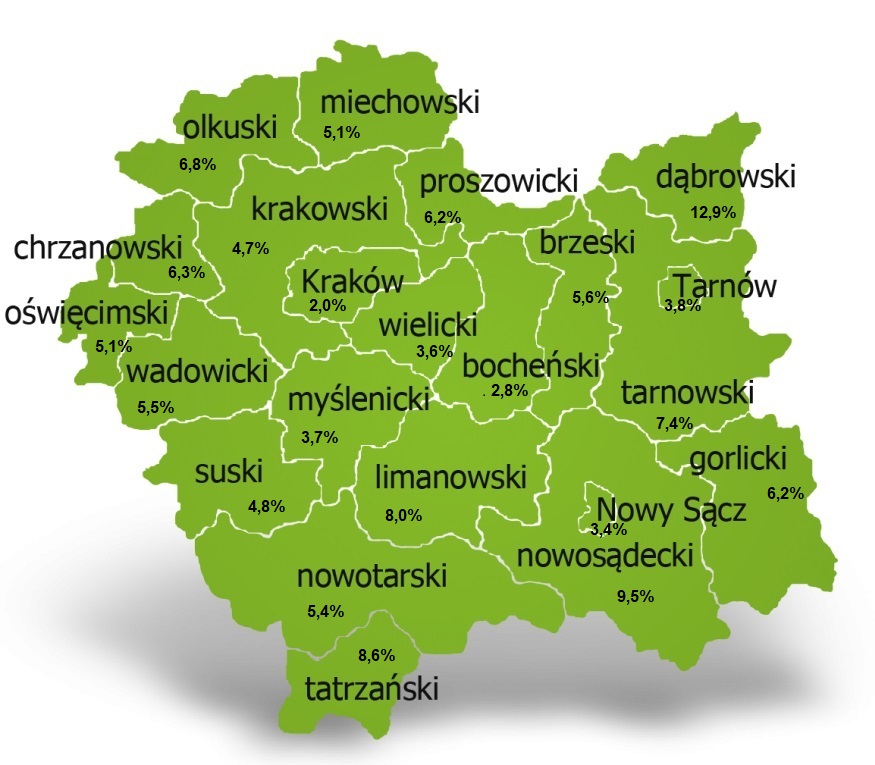 Ofert pracyW miesiącu wrześniu 2023 r. Powiatowy Urząd Pracy w Dąbrowie Tarnowskiej miał w dyspozycji 110 miejsc pracy i miejsc aktywizacji zawodowej. Liczba zgłoszonych ofert pracy w porównaniu do poprzedniego miesiąca była większa o 11 miejsc pracy. W stosunku do analogicznego roku poprzedniego liczba miejsc pracy i miejsc aktywizacji zawodowej była większa o 7 miejsc pracy. Tabela 5. Wolne miejsca pracy i miejsca aktywizacji zawodowej w 2023 rokuWykres 2. Wolne miejsca pracy i miejsca aktywizacji zawodowej w 2023 rokuStruktura bezrobotnych Struktura bezrobotnych według wybranych kategorii oraz poszukujących pracy przedstawia się następująco:Struktura osób bezrobotnych w miesiącu wrześniu 2023 roku charakteryzowała:przewaga osób w grupie wiekowej  do 25-34 roku życia – 30,4%przewaga osób z wykształceniem zasadniczym zawodowym – 32,4%przewagą osób ze stażem pracy od 1-5 lat – 34,7%przewagą osób z czasem pozostawania bez pracy powyżej 12 miesięcy – 44,6%.Osoby w szczególnej sytuacji na rynku pracyNa koniec września spośród osób będących w szczególnej sytuacji na rynku pracy najliczniejszą grupę stanowili długotrwale bezrobotni – 54,3% ogółu (1158 osób). Bezrobotni do 30 roku życia stanowili 35,7% (761 osób), a powyżej 50 roku życia 18,0% (383 osoby). Wśród osób bezrobotnych będących w szczególnej sytuacji znaczny był także udział osób sprawujących opiekę na co najmniej jednym dzieckiem do 6 roku życia – 25,7% (548 osób). Osoby bezrobotne niepełnosprawne stanowiły 4,2% (90 osób).Wykres 3. Bezrobotni w szczególnej sytuacji na rynku pracyPoszukujący pracyPoza ogólną liczbą bezrobotnych Powiatowy Urząd Pracy obsługuje jeszcze osoby, które są ewidencjonowane jako poszukujące pracy. Na koniec września 2023 roku w PUP w Dąbrowie Tarnowskiej, jako poszukujący pracy zarejestrowanych było 29 osób (w tym kobiet 16). Spośród, których 11 osób to niepełnosprawni niepozostający w zatrudnieniu.Bezrobocie w gminach na terenie powiatu dąbrowskiego.Poniższy wykres przedstawia zróżnicowanie zarejestrowanych osób bezrobotnych według miejsca zamieszkania z podziałem na poszczególne gminy.Wykres 4. Bezrobocie w gminach powiatu dąbrowskiegoW ogólnej liczbie zarejestrowanych udział w poszczególnych samorządach jest różny. Według stanu koniec września 2023 r. najwięcej zarejestrowanych osób bezrobotnych pochodzi z terenów miasta i gminy Dąbrowa Tarnowska – 769 (36,1%) oraz miasta i gminy Szczucin – 553 osoby (26,0% ogółu bezrobotnych). Najmniej zaś gminy: Bolesław – 67 osób (3,1%) oraz  Gręboszów – 75 osób (3,5%  ogółu bezrobotnych).Tabela 6. Struktura bezrobocia według wybranych kryteriówwyszczególnienieI 2023IIIIIIVVVIVIIVIIIIXXXIXIInapływ278243279221210207277282266odpływ146182355274246210232275307wyszczególnieniezarejestrowani we wrześniu 2023 r. (napływ)zarejestrowani we wrześniu 2023 r. (napływ)narastająco od początku rokunarastająco od początku rokustan na koniec okresu sprawozdawczegostan na koniec okresu sprawozdawczegoogółemkobietyogółem kobietyogółemkobietyzarejestrowani ogółem2661282263110121311207w tymw tymw tymw tymw tymw tymw tympoprzednio pracujący21097190690018241004dotychczas niepracujący5631357201307203zarejestrowani po raz pierwszy8937405210XXzarejestrowani po raz kolejny177911858891XXz prawem do zasiłku5623585262345179do 12 miesięcy od dnia ukończenia nauki773336219314479Osoby będące w szczególnej sytuacji na rynku pracyOsoby będące w szczególnej sytuacji na rynku pracyOsoby będące w szczególnej sytuacji na rynku pracyOsoby będące w szczególnej sytuacji na rynku pracyOsoby będące w szczególnej sytuacji na rynku pracyOsoby będące w szczególnej sytuacji na rynku pracyOsoby będące w szczególnej sytuacji na rynku pracydo 30 roku życia166761199600761466do 25 roku życia13157811401443238długotrwale bezrobotne92536653771158727powyżej 50 roku życia22625091383132korzystające ze świadczeń z pomocy społecznej104261posiadające co najmniej jedno dziecko do 6 roku życia3019354223548460posiadające co najmniej jedno dziecko niepełnosprawne do 18 roku życia003222niepełnosprawni4185359042CudzoziemcyCudzoziemcyCudzoziemcyCudzoziemcyCudzoziemcyCudzoziemcyCudzoziemcybezrobotni zarejestrowani jako cudzoziemcy1124211814poszukujący pracy zarejestrowani jako cudzoziemcy117744WyszczególnienieWyszczególnienieWyszczególnienieWyłączeni (odpływ) w miesiącu wrześniu 2023 r.Wyłączeni (odpływ) w miesiącu wrześniu 2023 r.Narastająco od początku rokuNarastająco od początku rokuogółemkobietyogółemkobietywyłączono z ewidencji ogółemwyłączono z ewidencji ogółemwyłączono z ewidencji ogółem30718122271066w tym:w tym:w tym:w tym:w tym:w tym:w tym:podjęcia pracy w miesiącu sprawozdawczympodjęcia pracy w miesiącu sprawozdawczympodjęcia pracy w miesiącu sprawozdawczym1741061264626z tego:niesubsydiowanejniesubsydiowanej13077895463z tego:subsydiowanejsubsydiowanej4429369163z tego:z tegoprac interwencyjnych251917899z tego:z tegorobót publicznych436626z tego:z tegopodjęcia dział. gospodarczej734213z tego:z tegopodjęcia pracy w ramach refundacji kosztów zatrudnienia bezrobotnego415511z tego:z tegopodjęcie pracy poza miejscem zamieszkania w ramach bonu na zasiedlenie 432814z tego:z tegoinne0000rozpoczęcia szkoleniarozpoczęcia szkoleniarozpoczęcia szkolenia20510316rozpoczęcia stażurozpoczęcia stażurozpoczęcia stażu2319170125rozpoczęcia pracy społecznie użytecznejrozpoczęcia pracy społecznie użytecznejrozpoczęcia pracy społecznie użytecznej0021odmowy bez uzasadnionej przyczyny przyjęcia propozycji rozpoczęcia odpowiedniej pracy lub innej formy pomocy, w tym w ramach PAIodmowy bez uzasadnionej przyczyny przyjęcia propozycji rozpoczęcia odpowiedniej pracy lub innej formy pomocy, w tym w ramach PAIodmowy bez uzasadnionej przyczyny przyjęcia propozycji rozpoczęcia odpowiedniej pracy lub innej formy pomocy, w tym w ramach PAI10102niepotwierdzeni gotowości do podjęcia pracyniepotwierdzeni gotowości do podjęcia pracyniepotwierdzeni gotowości do podjęcia pracy301629289dobrowolnej rezygnacji ze statusu bezrobotnegodobrowolnej rezygnacji ze statusu bezrobotnegodobrowolnej rezygnacji ze statusu bezrobotnego3014240138podjęcia naukipodjęcia naukipodjęcia nauki0000osiągnięcia wieku emerytalnegoosiągnięcia wieku emerytalnegoosiągnięcia wieku emerytalnego113211nabycia praw emerytalnych lub rentowychnabycia praw emerytalnych lub rentowychnabycia praw emerytalnych lub rentowych2163nabycia praw do świadczenia przedemerytalnegonabycia praw do świadczenia przedemerytalnegonabycia praw do świadczenia przedemerytalnego1163innychinnychinnych251810252według wybranych kategorii bezrobotnych :według wybranych kategorii bezrobotnych :według wybranych kategorii bezrobotnych :według wybranych kategorii bezrobotnych :według wybranych kategorii bezrobotnych :według wybranych kategorii bezrobotnych :według wybranych kategorii bezrobotnych :do 30 roku życiado 30 roku życiado 30 roku życia163851099511do 25 roku życiado 25 roku życiado 25 roku życia11054717336powyżej 50 roku życiapowyżej 50 roku życiapowyżej 50 roku życia2314264100długotrwale bezrobotnedługotrwale bezrobotnedługotrwale bezrobotne8465655379wyszczególnienieI 2023IIIIIIVVVIVIIVIIIIXXXIXIIpowiat dąbrowski13,213,513,112,812,712,612,912,9małopolska4,84,94,84,64,54,34,44,3Polska5,55,55,45,25,15,05,05,0WyszczególnienieWyszczególnienieZgłoszone we wrześniu 2023Zgłoszone we wrześniu 2023Zgłoszone we wrześniu 2023Narastająco od początku roku 2023Narastająco od początku roku 2023Narastająco od początku roku 2023WyszczególnienieWyszczególnienieogółemsubsydiowanejz sektora publicznegoogółemsubsydiowanejz sektora publicznegoOgółem wolne miejsca pracy i miejsca aktywności zawodowejOgółem wolne miejsca pracy i miejsca aktywności zawodowej1107828855547197z ogółemz ogó-łemzatrudnienie lub inna praca zarobkowa784621643335139z ogółemz ogó-łemstaże3232721221258z ogółemz ogó-łemprzygotowanie zawodowe dorosłych000000z ogółemz ogó-łemprace społecznie użyteczne000220z ogółemz ogó-łemdla niepełnosprawnych222843z ogółemz ogó-łemdla osób w okresie do 12 miesięcy od dnia ukończenia nauki000000wyszczególnieniewyszczególnienierazemudział %kobietydo 30 roku życiadługotrwale bezrobotnipowyżej 50 roku życiaposzukujący pracyOgółemOgółem2131100%1207761115838329wiek18-2444320,8%238443130x1wiek25-3464830,4%459318363x6wiek35-4449823,7%299x305x6wiek45-5428813,5%142x1751297wiek55-591537,2%69x1101537wiek60 lat i więcej1014,7%0x751012Wykształceniewyższe29213,7%2279815377Wykształceniepolicealne i średnie zawodowe45321,3%313197214494Wykształcenieśrednie ogólnokształcące29613,9%22215615570Wykształceniezasadnicze zawodowe69032,4%30124039216911Wykształceniegimnazjum/ podstawowe i poniżej40018,8%144702441517Staż pracy ogółemdo 1 roku40719,1%279163241421Staż pracy ogółem1-573934,7%419354411549Staż pracy ogółem5-1033215,9%17447170707Staż pracy ogółem10-2021815,6%1022124925Staż pracy ogółem20-30944,4%27X59720Staż pracy ogółem30 lat i więcej341,6%3X20340Staż pracy ogółembez stażu30714,4%203195133197Czas pozostawania bez pracy w miesiącachdo 122810,7%10314019193Czas pozostawania bez pracy w miesiącach1-332015,0%17516337325Czas pozostawania bez pracy w miesiącach3-626512,4%12311050493Czas pozostawania bez pracy w miesiącach6-1236717,2%189135105635Czas pozostawania bez pracy w miesiącach12-2437317,5%219107373725Czas pozostawania bez pracy w miesiącachpowyżej 2457827,1%3981065741488Wyszczególnienieogółemwiekdo 30 roku życiawiekdo 25 roku życiapowyżej 50 roku życiadługotrwale bezrobotniPowiat dąbrowski21317614433831158Bolesław672291132Dąbrowa T. - miasto3871024880223Dabrowa T. - gmina3821418270212Gręboszów7525151641Mędrzechów 13749372368Olesno2631076533138Radgoszcz2671197338140Szczucin - miasto17355353192Szczucin - gmina3801417981212